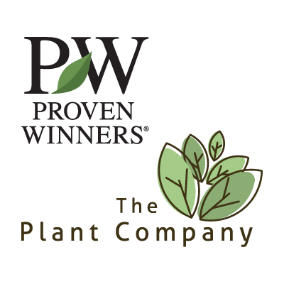  3038 Stuarts Draft Hwy. Stuarts Draft, VA 24477 To Get Started Ordering From The Plant Company:Please submit (or print, fill, scan and email) to accounting@theplantcompany.com and sales@theplantcompany.comCompleted Wholesale Application formSigned References Form Current Resale Certificate (Virginia Form ST-10, a Resale Certificate from your state that contains the same information, or the Uniform Sales & Use Tax Resale Certificate - Multijurisdictional) W-9 Request for Taxpayer Identification and Certification form. If labels are desired:Custom labels informationRetailsUPC & SKUOther custom requestsWholesale ApplicationCompany Name: _Office Address:  City:  State: Zip: Website:  Federal Tax ID#   Year Established:  Purchasing Contact:Name: Best Phone:  Fax: Email: Do you require a hardcopy of plant availability mailed?  Yes If yes- Address: Accounts Payable Contact Name: Office/Hours Email: Phone:  Fax: Shipping Address:  City:  State:  Zip:  Shipping/Receiving Hours: _Do you have:	Load dock 	Forklift       Do you require a lift gate for pallet deliveries?  Are you enrolled in CC cart program? yes    No If Yes, number or barcode: Shipping Contact Name: Best Phone: Best Email: How did you hear about us?ReferencesBank Reference Bank Name:  Contact Person:  Phone:  Fax:  Trade References Supplier Name:  Account Number: Address:  City:  State:  Zip:  Email:  Phone:  Fax:  Supplier Name:  Account Number:  Address:  City: _ State: _ Zip: __ Email: _ Phone: __ Fax:  Supplier Name: _ Account Number: ___ Address: ___ City: _ State: __ Zip:  Email: __ Phone: __ Fax: _The Plant Company offers Net 30 terms for all invoices. Overdue accounts will be subject to a 1.5% monthly service charge. Signature:    		Date: Name (Printed):  Title : 